________________________________________________________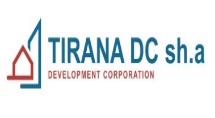 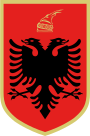 R  E  P U  B  L  I  K  A    E   S  H  Q  I  P  Ë  R  I  S  Ë“TIRANA DC” SH.ADREJTORIA E PËRGJITHSHME JURIDIKENr.                   prot.                                                                                             Tiranë, më___, ___, 2021                                                                                    Drejtuar:           Znj. Ermir Puka                            Drejtor i Përgjithshëm                            Drejtoria e Përgjithshme e Teknologjisë së Informacionit, Inovacionit dhe të Dhënave                            Bashkia TiranëLënda:             “Njoftim për Publikim për Procedurën e Konkurrimit mbi marrjen e një ambjenti                                me qira”
I nderuar,          Në zbatim të nenit 7 të ligjit Nr. 9643, datë 20.11.2006 “Për prokurimin publik”, (i ndryshuar),  të ligjit Nr.10296, datë 08.07.2010 “Për menaxhimin financiar dhe kontrollin” me ndryshimet përkatëse, Udhëzimit nr.30, datë 27.12.2011 për ”Menaxhimin e aktiveve në njësitë e sektorit publik” (i ndryshuar), Vendimit Nr.4, datë 25.11.2020 të Asamblesë së Aksionarëve “Për miratimin e buxhetit për vitin 2020-2021 të shoqërisë “Tirana DC” sh.a”;  në shkresën nr.21 prot, datë 19.02.2021 të Drejtorisë së Administratë-Financë, të memo-s së Departamentit Juridik me nr.prot.21/1, date 22.02.2021, me objekt: “Për nisjen e procedurës ligjore mbi marrjen me qira, ambjent zyrash për ushtrimin e veprimtarisë së shoqërisë “Tirana DC” sh.a kërkojmë nga ana juaj të bëni “Njoftim për Publikim” në Stendat e Bashkisë Tiranë, njoftimin për zhvillimin e proçedurës konkurruese për marrje ambjenti me qira për ushtrimin e aktivitetit të shoqërisë “Tirana DC” sh.a, nga data 05.03.2021-09.03.2021, ora 15:00, me qëllim përmbushjen e detyrave dhe funksioneve administrative. Bashkëlidhur po ju dërgojmë kriteret dhe specifikimet e ambjentit si dhe dokumentacionin që kërkohet nga ofertuesi qiradhënës.Duke ju uruar punë të mbarë,ADMINISTRATORIRedi MOLLAAI..Kriteret, specifikimet e ambientit  dhe dokumentacioni që kërkohet nga ofertuesi qiradhënës.1. “Tirana DC” sh.a kërkon të marrë me qira ambjent të përshtashëm për marrje ambjenti me qira për ushtrimin e veprimtarisë të shoqërisë  “Tirana DC”  sh.a me këto kritere dhe specifikime si më poshtë vijon:Të ketë kushte të plota për të qenë e aksesueshme për qytetarët (të ketë vizibilitet, akses për personat me aftësi të kufizuara);Të ketë tualete, ujë dhe internet;Duhet të ketë kushte sigurie (sistem sigurie, sistem kundër zjarrit);Ambjenti duhet të ketë rreth 800-1000 m2 sipërfaqe në total;Sipërfaqe të tilla në të cilat mund të realizohet mobilim me termin “ëorkspace”;Ndriçim artificial dhe natyral të nevojshëm;Aspirim artificial ose natyral;Ambjentet të jenë të mobiluara dhe të përshtatshme për zyra;Godina të jetë pranë qendrës së Tiranës për të ofruar facilitet,aksesim të lehtë për punonjësit,palët e lidhura dhe institucionet e rëndësishme;Kondicionim;Rrjet elektrik te pershtatshme per pozicione pune publike; Të mos ketë detyrime të prapambetura (të energjisë elektrike,ujë)Kohëzgjatja e qirasë do të jete 1 vit nga momenti i lidhjes së kontratës.2.Oferta ekonomike  duhet të përmbajë:Oferta e qiradhënësit që specifikon çmimin mujor të qirasë për m2 sipërfaqe;Gent-plani i pasurisë;Dokumentacioni kualifikues do të jetë:Ofertuesi duhet të deklarojë se:a) Është i regjistruar në Qendrën Kombëtare të Biznesit dhe ka në fushën e veprimtarisë objektin e qiradhënies, në rastin kur ofertuesi është një organizatë jofitimprurëse, duhet të deklarojë se është i regjistruar si person juridik, sipas Ligjit Nr.8788, datë 07.05.2001 “Për Organizatat jo Fitimprurëse”;b)   nuk është në proces falimentimi, (statusi aktiv);c)   nuk është dënuar për shkelje penale;ç)  nuk është dënuar me vendim të gjykatës së formës së prerë, për vepra që lidhen  me veprimtarinë 
      profesionale;d)  ka paguar të gjitha detyrimet për pagimin e tatimeve e të kontributeve të  sigurimeve shoqërore, sipas legjislacionit në fuqi;e)   Deklaratë mbi konfliktin e interesit;f)   Vetedklarim mbi përmbushjen e specifikimeve teknike nga operatori ekonomik;g)   Kopje të deklarimit të xhiros vjetore gjatë 3 (tri) viteve të fundit nga Administrata tatimore;h)   Vërtetimin që konfirmon shlyerjen e të gjitha detyrimeve të maturuara të energjisë elektrike, ujit;i)    Vërtetim për shlyerjen e taksave vendore;j)  Vëtëdeklarim që subjekti pjësemarrës mbi posedimin e pronës në mënyrë ligjore. Subjekti i cili do të shpallet fitues do të paraqesë dokumnetacionin provues ligjor përpara lidhjes së kontratës Dokumentacioni i sipërcituar duhet të jetë origjinal ose fotokopje e noterizuar dhe duhet të jetë lëshuar brenda tre muajve nga data e zhvillimit të proçedurës.4. Dokumentacioni i kërkuar mësipër duhet të jetë i futur në një zarf jo transparent, të mbyllur, të vulosur dhe të firmosur me emrin dhe adresën tuaj. Mbi zarf duhet të jetë shënuar ofertë për marrje me qira ambjent zyrash për ushtrimin e veprimtarisë së shoqërisë “Tirana DC” sh.a. 5.Oferta fituese do të jetë: Oferta e cila, në bazë të kritereve dhe kërkesave të përcaktuara në “Njoftimin për Publikim”ose “website-in Zyrtar” plotëson kërkesat e Autoritetit Kontraktor për objektin e kontratës së qiramarrjes  me cmimin më të ulët,   oseOferta ekonomikisht më e favorshme, bazuar në kriteret dhe kërkesat e përcaktuara në “Njoftimin për Publikim” ose “website-in Zyrtar” nga Autoriteti Kontraktor për objektin e kontratës së qiramarrjes, të shpallur pranë stendave të Bashkisë Tiranë. UKT/